Keramika kroužek Moravičany
Umíte čarovat s hlínou?
Děti v keramickém kroužku ano. V mžiku mají z hroudy hlíny krásnou kouli a čáry máry je z ní kostka nebo válec, či dokonce kouzelný had. A to není všechno. Dokážou  vymodelovat kouzelný ostrov,bájné bytosti a sami sebe,jak je nikdo nepozná.Podívejte se, jak jim to jde.
1.Proměny hlíny


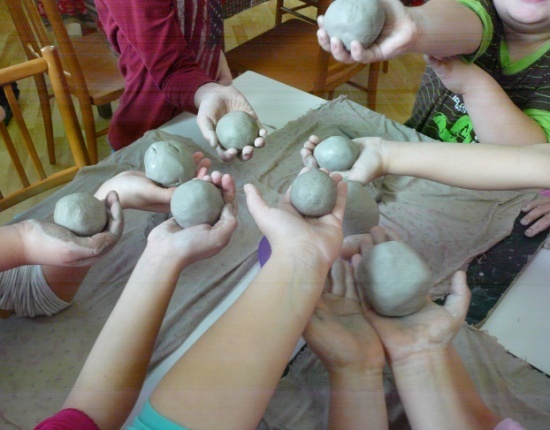 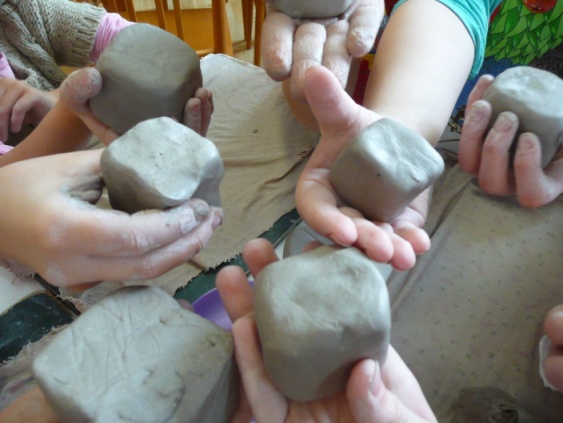 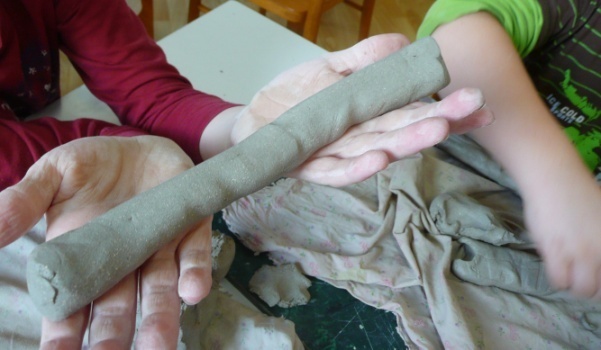 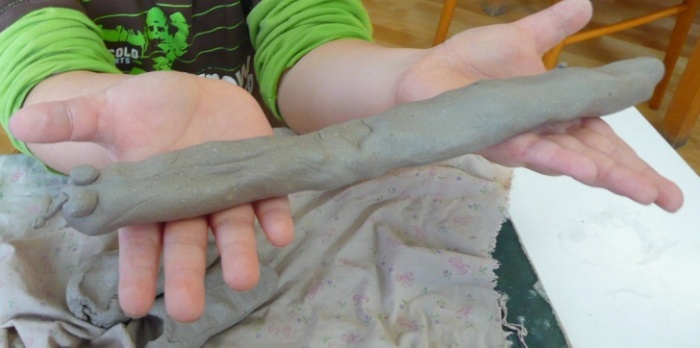 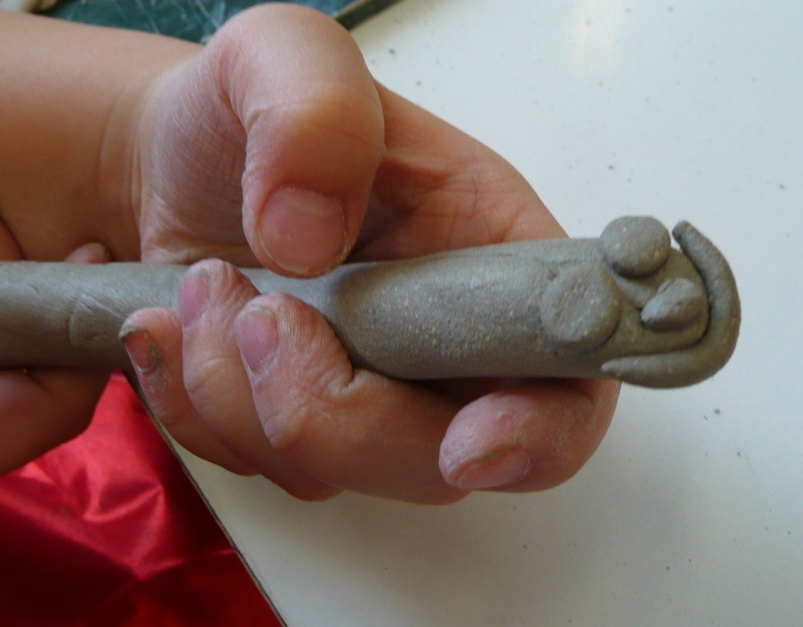 2.Tajuplný ostrov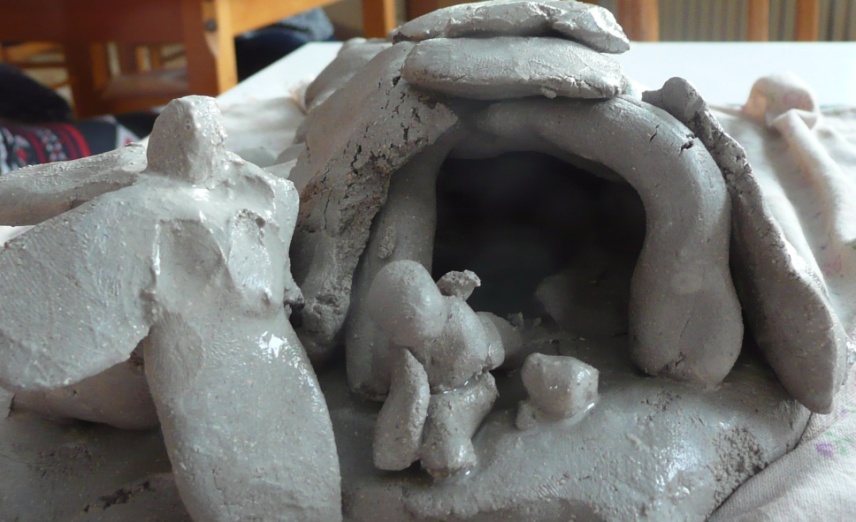 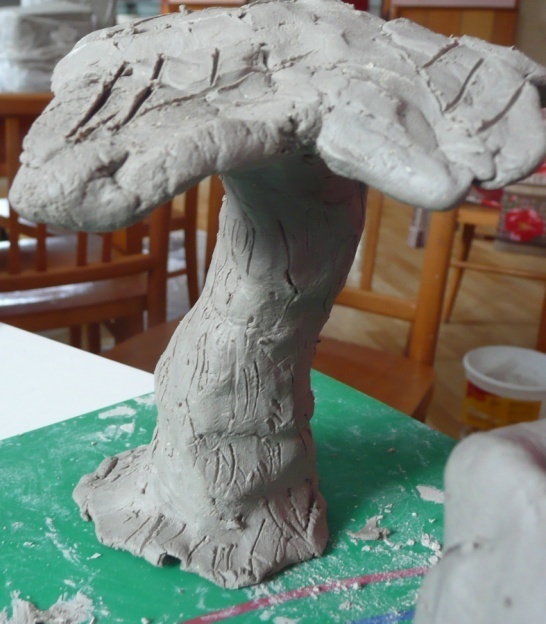 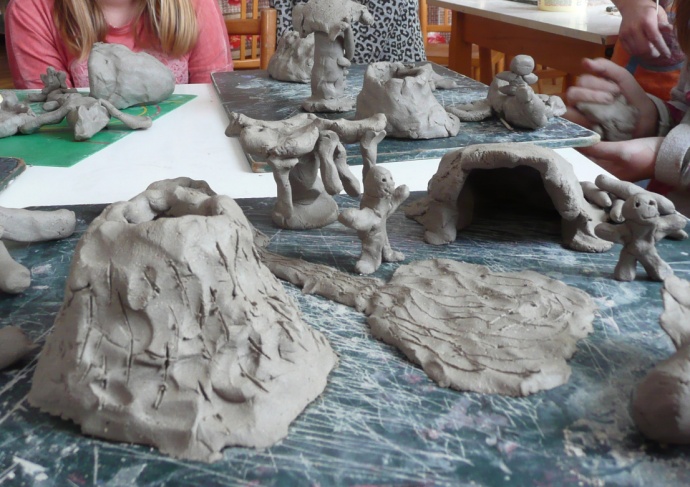 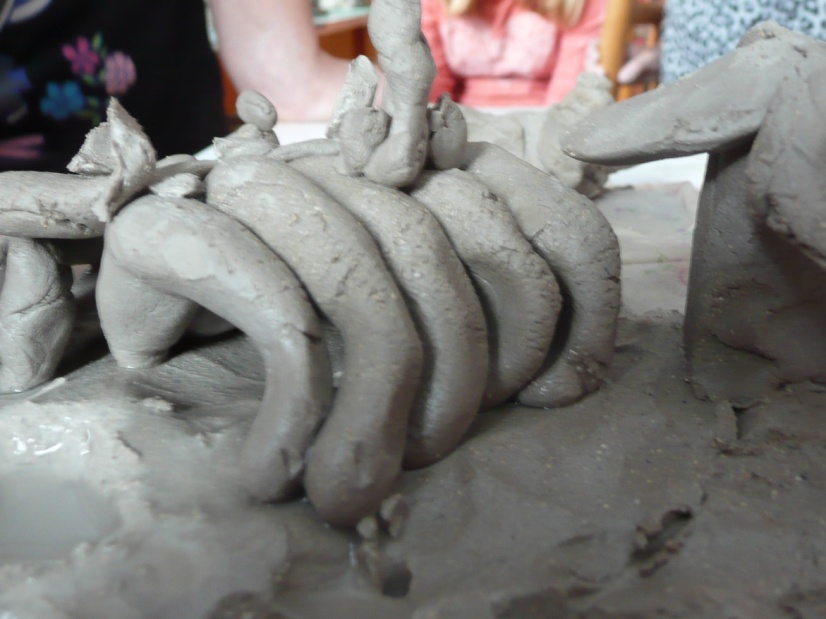 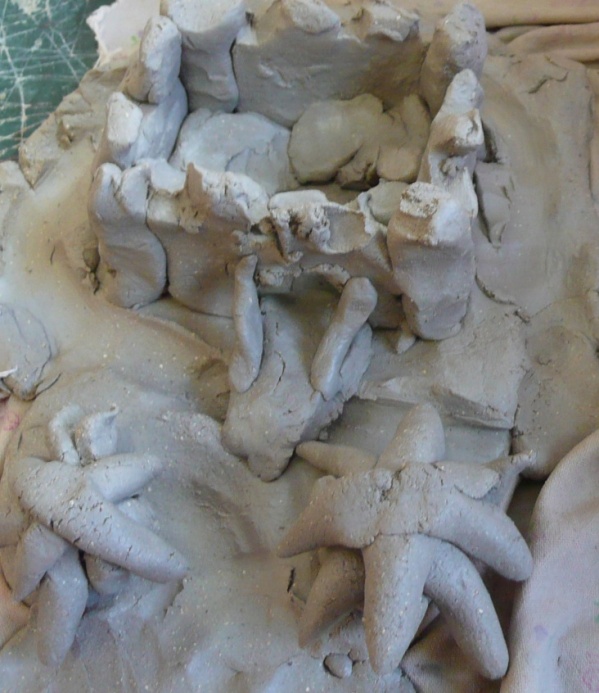 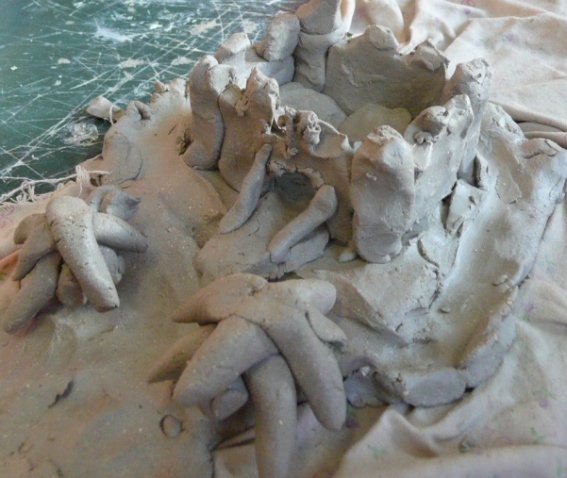 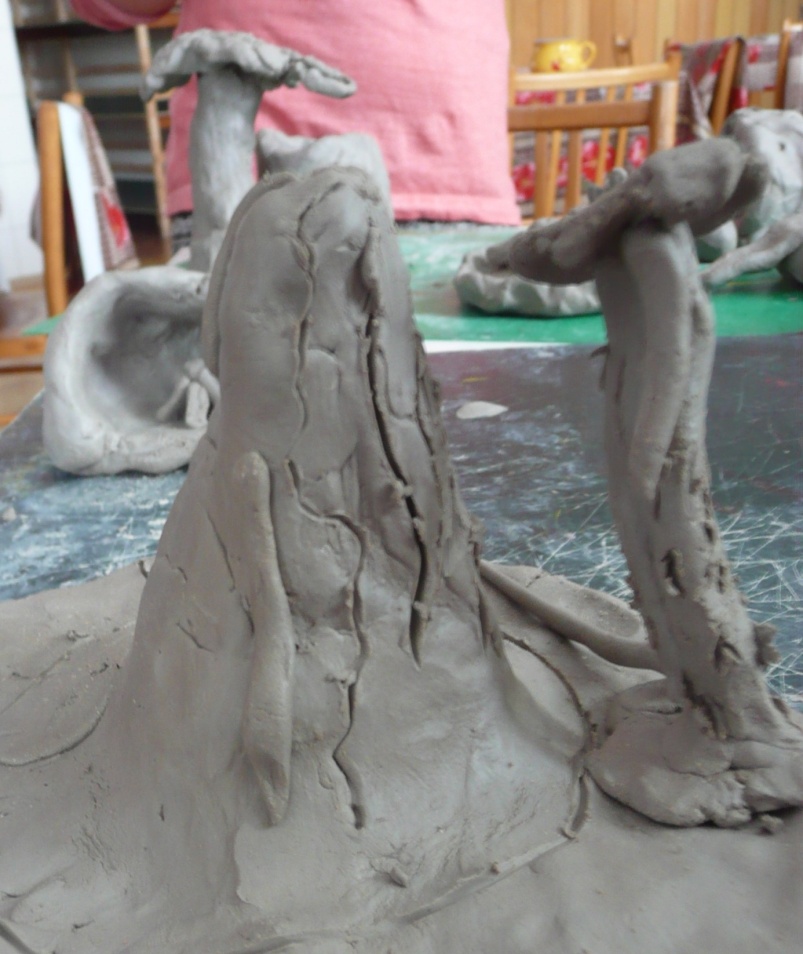 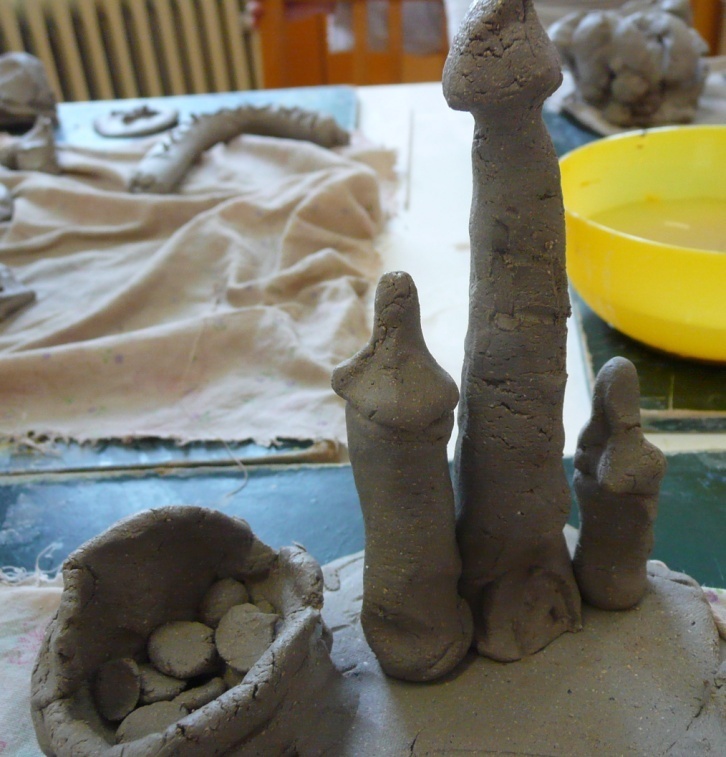 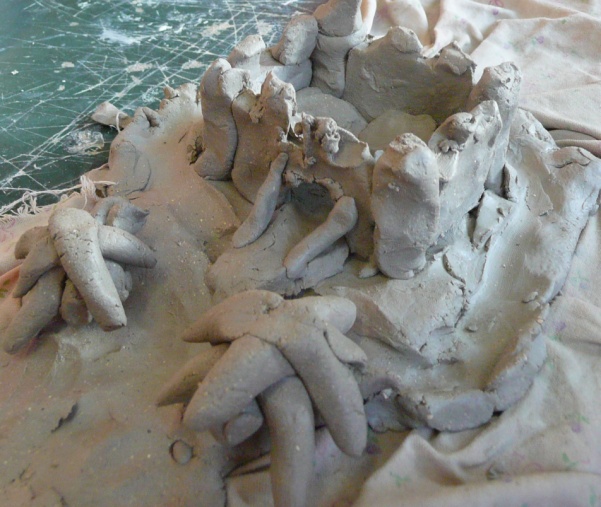 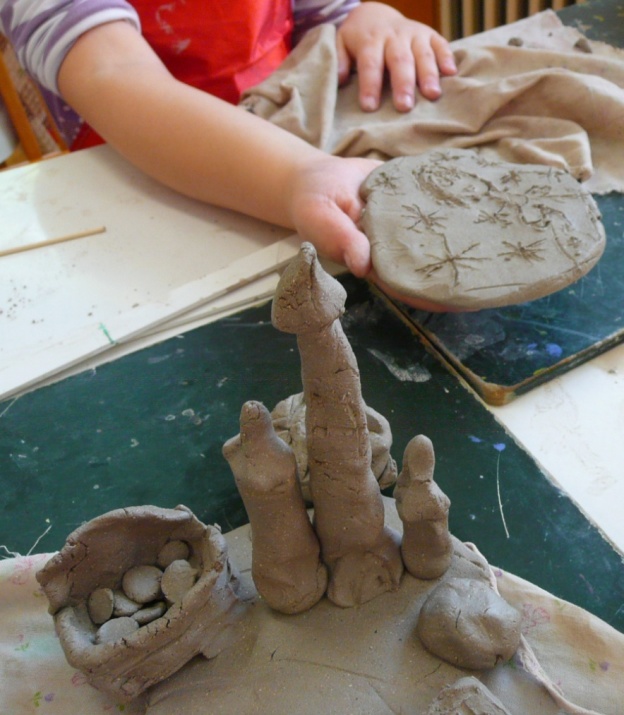 
3.Jak vzniká bájné zvíře
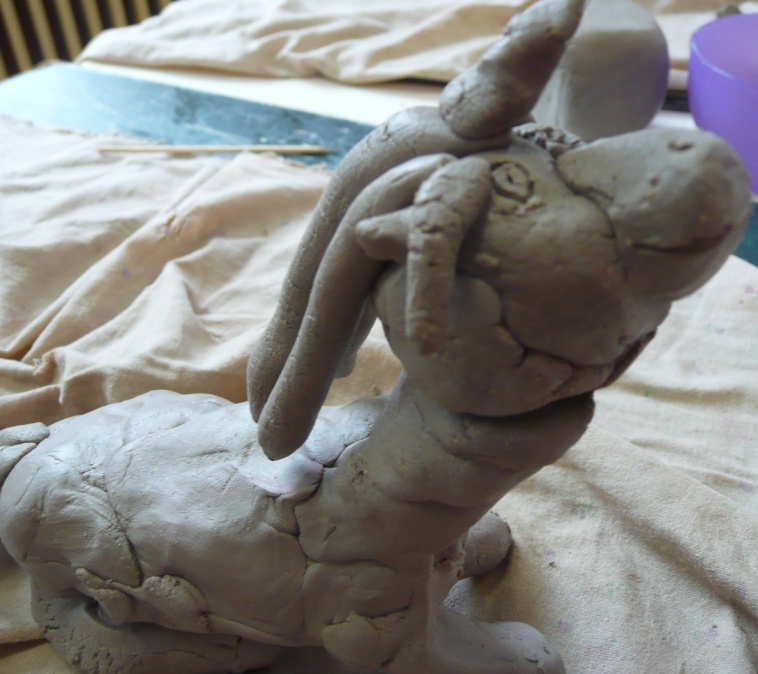 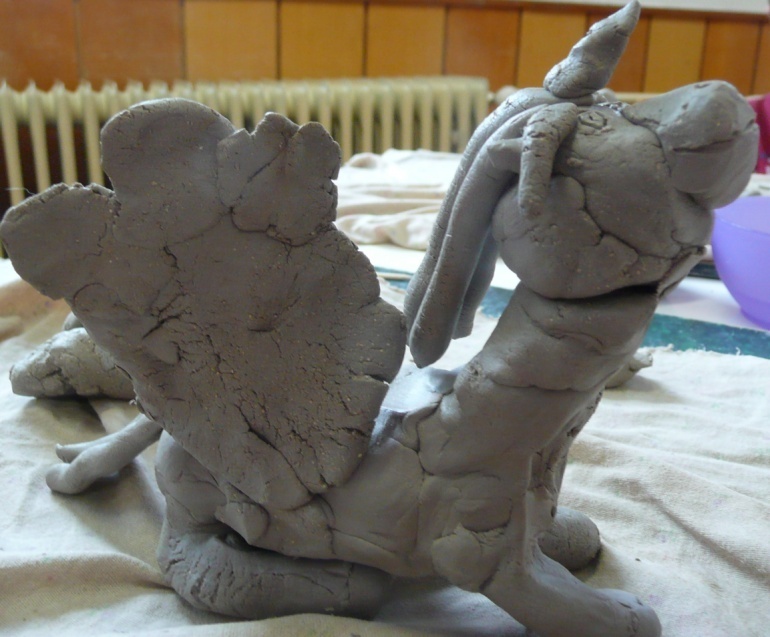 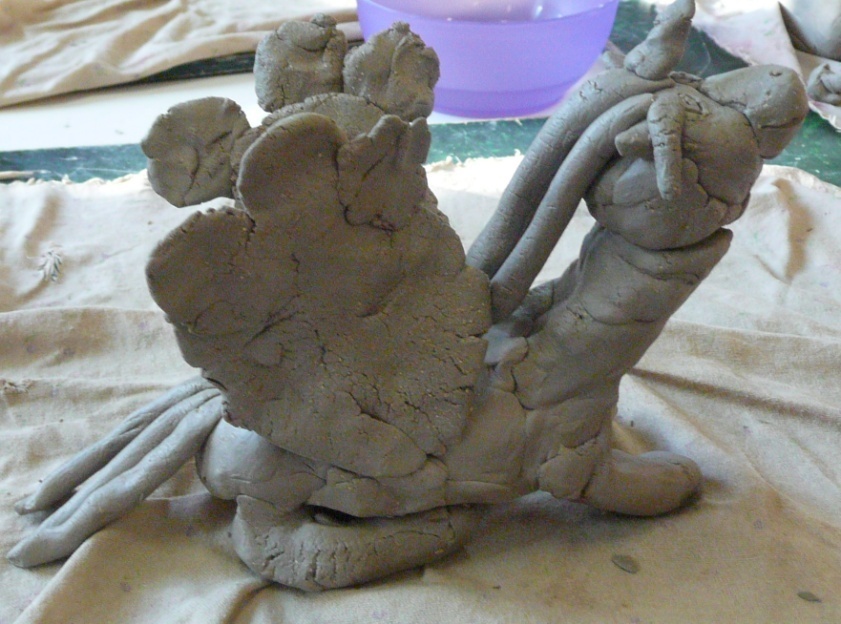 4.Hádej, kdo jsem?
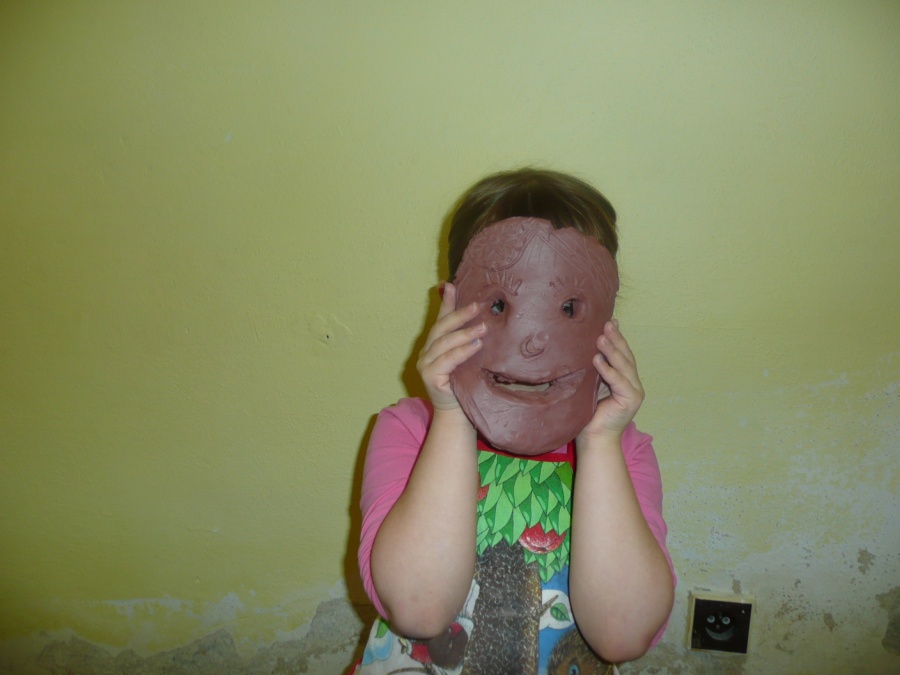 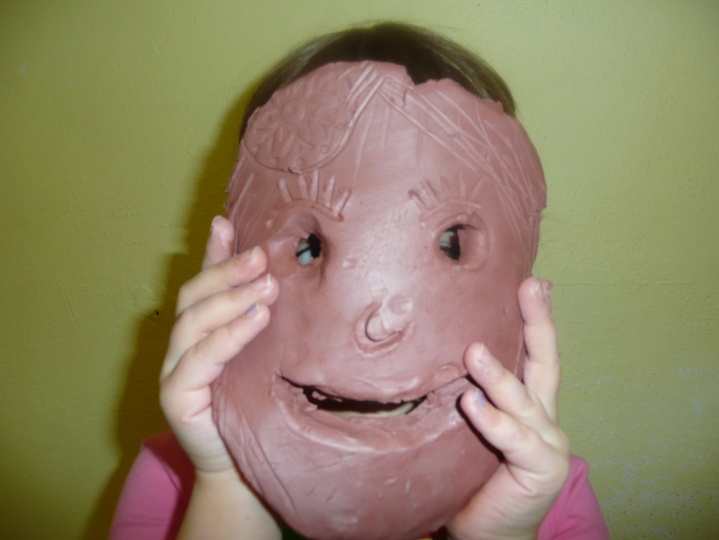 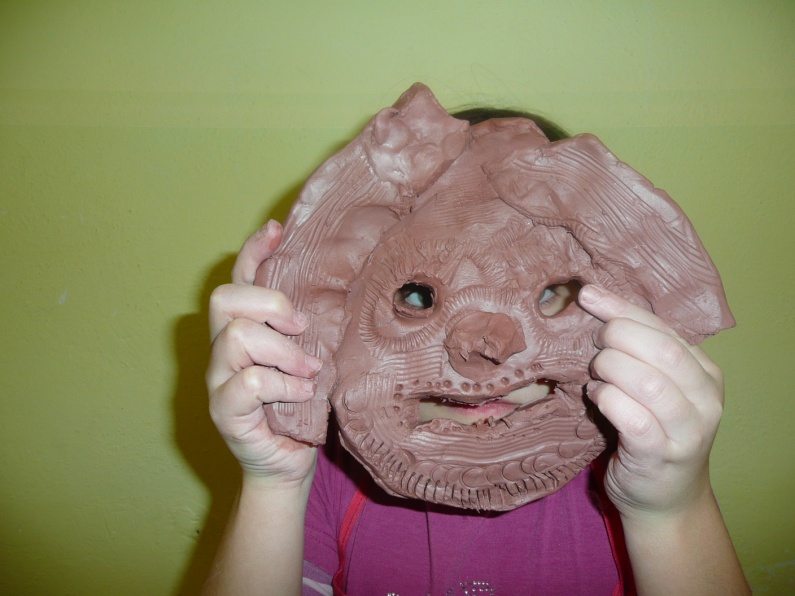 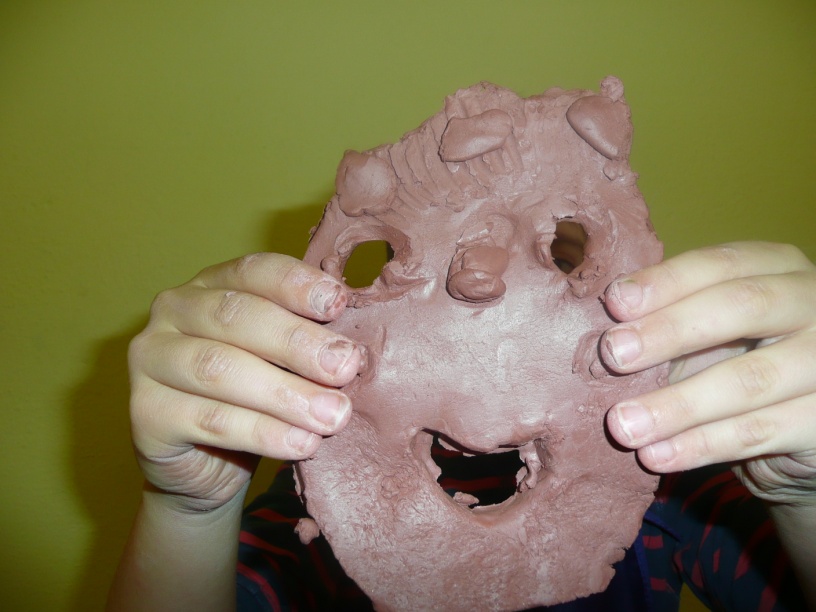 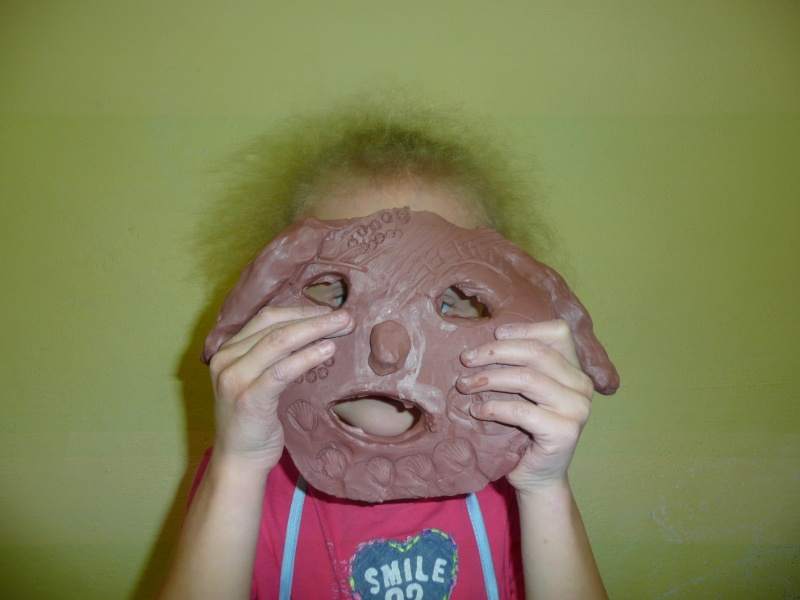 